«Педагогическое мероприятие с детьми»Конспект ННОДс использованием нетрадиционных техник рисования«Поможем Зимушке - зиме».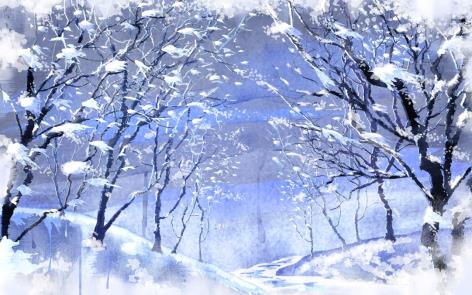 Конспект ННОД  с использованием нетрадиционных техник рисования «Поможем Зимушке - зиме».Возрастная группа: старшая группа.Форма организации: подгрупповаяПриоритетная образовательная область: «Художественно-эстетическое развитие»,
Интеграция образовательных областей: «Социально-коммуникативное развитие», «Познавательное развитие», «Речевое развитие», « Физическое развитие».Виды детской деятельности: игровая, коммуникативная, двигательная,  восприятие художественной литературы.Цель: Обогащать представления детей о зимней природе посредством живописи используя технику нетрадиционного рисования , развивать у детей творческие способности.
Задачи:
Образовательные: Научить детей самостоятельно в определенной последовательности создавать зимний пейзаж с использованием нетрадиционных техник рисования («рисование солью», метод «тычка», рисование мятой бумагой);Формировать у детей творческие способности при  использовании нетрадиционных  техник рисования.Развивающие: Развивать любознательность, познавательный интерес;Развивать познавательную активность;Развивать у детей эмоциональное, радостное отношение к художественному изображению зимней природы.Воспитательные:Воспитывать в детях чувство прекрасного, любовь к природе через изобразительное искусство. Развивать мелкую моторику рук детей познавательный интерес к природе.Воспитывать интерес к нетрадиционной технике рисования, аккуратность в работе с краской, с нетрадиционными материалами.Целевые ориентиры: обладает развитым воображением, которое реализуется в изобразительной деятельности, проявляет любознательность, видит красоту созданного изображения, умеет самостоятельно в определенной последовательности создавать зимний пейзаж с использованием нетрадиционных техник рисования («рисование солью», метод «тычка», рисование мятой бумагой).
Предварительная работа: разучивание стихов о зиме, рассматривание иллюстраций, репродукций картин о зиме; наблюдение за зимними явлениями в природе, за изменением цвета снежного покрова в разное время суток, цвета неба, за падающим снегом, заснеженными деревьями, кустами, домами.
Методы и приемы: сюрпризный момент, наглядный, словесный, игровые ситуации, практический, поощрение, использование ТСО .
Материалы и оборудование: аудиозапись музыкального произведения  , соль ,  1\2 листа  ,  картон  синего цвета, белая, коричневая  краска, кисти, салфетки: влажные, бумажные, подставки для кисточек, ватные палочки,  тарелочки, клеенки, стакан-непроливайка   на каждого ребенка, магнитафон, алгоритм выполнения работы, мешочек с солью,шапочки.
Ход ННОД.1.Вводная часть (мотивация).Организационный момент.Воспитатель: Здравствуйте ребята! Давайте познакомимся. Меня зовут Ксения Юрьевна. У нас сегодня гости, давайте с ними поздороваемся. Дорогие ребята , я хочу пригласить вас ,а к кому вы узнаете , если правильно ответите на мой вопрос- загадку:Во дворе замерзли лужи,Целый день снежинки кружат,Стали белыми дома, Это к нам пришла (зима)Воспитатель Молодцы  . Какое сейчас время года?Ответы детей.Воспитатель Ребята, когда я сегодня добиралась к вам в детский сад, я встретила  Зимушку - зиму, которая была , очень чем-то расстроена . Я спросила ее, что произошло .Она рассказала мне, что не успевает укутать своим белым покрывалом все свои деревья, чтобы они не замерзлиЯ ей сказала, чтобы она не волновалась , что дети с детского сада  ей обязательно помогут. Ну что ребята поможем зиме.Ответы детейВоспитатель. Еще Зима передала вам этот мешочек  с солью.Дети рассматривают содержимое  мешочкаВоспитатель: Какого цвета соль? Похожа она на снег?Ответы детейВоспитатель: Сначала мы отправимся мы в зимний лес. Но для этого, нам нужно надеть шапки-невидимки. Представьте, что у вас в руках воображаемые шапки-невидимки. Наденем их на голову и скажем волшебные слова:Раз, два, три – покружись,В зимнем лесу очутись.Посмотрите как здесь красиво.  Что мы здесь видим ?  Из каких частей состоит дерево? Что происходит с деревьями зимой?Воспитатель: Правильно. Нам пора возвращаться в детский сад. Наденем снова на голову наши шапки-невидимки и скажем волшебные слова:Раз, два, три – покружись,В детском саду очутись.2.Основная часть (содержательная, деятельная).Совместная продуктивная деятельностьВот мы с вами вернулись в детский сад. Снимите шапки-невидимки.Ребята, вам понравилось в лесу? А теперь давайте поможем зиме.Для этого, нам нужно превратиться в художников. Хотите? Давайте пройдём  в творческую мастерскую. Присаживайтесь.Сейчас мы будем помогать зиме укутывать деревья снежным покрывалом .Ребята, посмотрите, какие картины зимнего леса я нарисовала.Объяснение (сопровождается с показом):Ребята, мы сегодня будем рисовать  необычной техникой рисования:  солью, мятой бумагой, ватной палочкой. Посмотрите, как выполняется работа по этим техникам. Для начала я покажу, что и как вы будете делать. Сначала мы нарисуем ствол дерева. Затем берем волшебную  кисточку, опускаем  ее в белую краску и методом тычка  рисуем крону дерева. Кисточку возьмем вот такВверх, вниз ,вправо, влевоКисточка пошла тычкомЗастучала каблучком.Кладем кисточку. Затем, поверх влажной краски, на рисунок равномерно посыпаем  солью.  Соль впитает в себя краску и опушка на деревьях приобретет необычную структуру, как будто присыпана снегом. Вот все деревья готовы А теперь ребята с помощью мятой бумаги нарисуем сугробы. Но прежде, чем начать  нужно пальчики размять. Пальчиковая гимнастика Пальцы делают зарядку – чтобы меньше уставать, 1,2,3, 4,5- будем , будем рисоватьВоспитатель: Давайте вспомним что за чем мы будем рисоватьДети рассказывают последовательность выполнение работыПрактическая работа. 
Самостоятельная деятельность детей. Воспитатель проводит   индивидуальную работу, помогает по мере необходимости .Воспитатель: Ребята, чтобы приняться за работу, я хочу превратить вас в маленьких волшебников. У меня есть волшебная палочка, и я произнесу волшебные слова: «Раз, два, три, рисовать нас научи».   А теперь, ребята, давайте приступим к работе и попробуем нарисовать свой зимний лес , чтобы у нас получилось красиво и нам  поможет волшебная  зимняя музыка.  Какие замечательные  деревья  и  сугробы у вас получились!А теперь посыпаем солью наш рисунок! Я предлагаю немного отдохнуть, пока рисунки будут подсыхатьФизминутка  «Мы снежинки»Мы снежинки , мы пушинки,Покружиться мы не прочь. (Повороты вправо- влево, руки на поясе)Мы снежинки - балеринки,Мы танцуем день и ночь. ( Пружина)Встанем вместе мы в кружок Получается снежок. ( Встать в круг , взяться за руки)Мы деревья побелили,Крыши пухом замели.( Руки вверх « Фонарики»)Землю бархатом укрылиИ от стужи сберегли.(Присесть , развести руки в стороны- соединить)Воспитатель:     Проходите на свои места, Возьмите двумя руками свой рисунок и ссыпьте соль в тарелочку. Ребята чего не хватает на ваших рисунках?Как вы думаете, чем его можно нарисовать?Ответы детейВоспитатель:     Предлагаю снежинки нарисовать ватной палочкой, тогда они получатся маленькими и легкими. Возьмем ватные палочки, опустим их в баночку с белой краской и методом тычкования нарисуем снежинки.Дети дорисовывают пейзаж, воспитатель помогает им по мере необходимости.)3.Заключающая часть (рефлексивная). Воспитатель: Ну что же, маленькие волшебники, посмотрите, какие у вас получились  красивые  зимние пейзажи. Я думаю,  Зимушке-Зиме понравится как вы укрыли   волшебным снегом деревья. У меня такое ощущение , что я  попала в зимний лес Как вы думаете, как сейчас чувствуют наши деревья? Ответы детейВоспитатель: Прислушайтесь, мне кажется, что они  говорят вам спасибо. Ребята, понравилось вам наше приключение? А что больше всего? Чем  вам больше всего понравилось рисовать?Ребята зимушка - зима передала вам этот сундучок Давайте посмотрим ,что в нем  лежит, да это же для вас сюрприз! (снежинки).Спасибо вам, ребята, за ваши старания